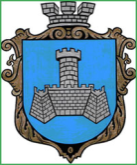 Українам. Хмільник  Вінницької областіР О З П О Р Я Д Ж Е Н Н Я МІСЬКОГО  ГОЛОВИ від   27  лютого 2023 р.                                                                     №121- р            Про проведення   позачерговогозасідання виконкому міської ради      Розглянувши службові записки начальника фінансового управління міської ради Тищенко Т.П. від 22.02.2023 року та 24.02.2023 року, та начальника відділу освіти Хмільницької міської ради Оліха В.В. від 27.02.2023року, відповідно до п.п.2.2.3 пункту 2.2 розділу 2 Положення про виконавчий комітет Хмільницької міської ради 7 скликання, затвердженого  рішенням 46 сесії міської ради 7 скликання від 22.12.2017р. №1270, керуючись ст.42,ст.59 Закону України «Про місцеве самоврядування в Україні»:Провести  позачергове засідання виконкому  міської ради 28.02.2023 року о 10.00 год., на яке винести наступні питання:2.Загальному відділу міської ради  довести це  розпорядження до членів виконкому міської ради та всіх зацікавлених суб’єктів.3.Контроль за виконанням цього розпорядження залишаю за собою.                 Міський голова                                      Микола ЮрчишинС.П.МаташІ.М.БелзаН.А.Буликова1Про схвалення проекту рішення міської ради  «Про внесення змін до рішення 36 сесії міської ради 8 скликання від 23.01.2022р. №1503 «Про бюджет Хмільницької міської територіальної громади на 2023 рік» (із змінами)Про схвалення проекту рішення міської ради  «Про внесення змін до рішення 36 сесії міської ради 8 скликання від 23.01.2022р. №1503 «Про бюджет Хмільницької міської територіальної громади на 2023 рік» (із змінами)Про схвалення проекту рішення міської ради  «Про внесення змін до рішення 36 сесії міської ради 8 скликання від 23.01.2022р. №1503 «Про бюджет Хмільницької міської територіальної громади на 2023 рік» (із змінами)Про схвалення проекту рішення міської ради  «Про внесення змін до рішення 36 сесії міської ради 8 скликання від 23.01.2022р. №1503 «Про бюджет Хмільницької міської територіальної громади на 2023 рік» (із змінами)Про схвалення проекту рішення міської ради  «Про внесення змін до рішення 36 сесії міської ради 8 скликання від 23.01.2022р. №1503 «Про бюджет Хмільницької міської територіальної громади на 2023 рік» (із змінами)Доповідає: Тищенко Тетяна ПетрівнаДоповідає: Тищенко Тетяна ПетрівнаДоповідає: Тищенко Тетяна Петрівнаначальник фінансового управління Хмільницької міської ради начальник фінансового управління Хмільницької міської ради   2Про схвалення проекту рішення міської ради «Про затвердження Договорів про передачу видатків у 2023 році»Про схвалення проекту рішення міської ради «Про затвердження Договорів про передачу видатків у 2023 році»Про схвалення проекту рішення міської ради «Про затвердження Договорів про передачу видатків у 2023 році»Про схвалення проекту рішення міської ради «Про затвердження Договорів про передачу видатків у 2023 році»Про схвалення проекту рішення міської ради «Про затвердження Договорів про передачу видатків у 2023 році»Доповідає:  Тищенко Тетяна ПетрівнаДоповідає:  Тищенко Тетяна ПетрівнаДоповідає:  Тищенко Тетяна ПетрівнаДоповідає:  Тищенко Тетяна Петрівнаначальник фінансового управління Хмільницької міської ради  3Про схвалення проекту рішення міської ради «Про затвердження Договору про передачу коштів між місцевими бюджетами у 2023 році»Про схвалення проекту рішення міської ради «Про затвердження Договору про передачу коштів між місцевими бюджетами у 2023 році»Про схвалення проекту рішення міської ради «Про затвердження Договору про передачу коштів між місцевими бюджетами у 2023 році»Про схвалення проекту рішення міської ради «Про затвердження Договору про передачу коштів між місцевими бюджетами у 2023 році»Про схвалення проекту рішення міської ради «Про затвердження Договору про передачу коштів між місцевими бюджетами у 2023 році»Доповідає:  Тищенко Тетяна Петрівнаначальник фінансового управління Хмільницької міської радиначальник фінансового управління Хмільницької міської радиначальник фінансового управління Хмільницької міської радиначальник фінансового управління Хмільницької міської ради  4Про звільнення гр. Сторожук А.М. від оплати за харчування дитини в закладі дошкільної освіти  №1 «Пролісок» м. ХмільникаПро звільнення гр. Сторожук А.М. від оплати за харчування дитини в закладі дошкільної освіти  №1 «Пролісок» м. ХмільникаПро звільнення гр. Сторожук А.М. від оплати за харчування дитини в закладі дошкільної освіти  №1 «Пролісок» м. ХмільникаПро звільнення гр. Сторожук А.М. від оплати за харчування дитини в закладі дошкільної освіти  №1 «Пролісок» м. ХмільникаПро звільнення гр. Сторожук А.М. від оплати за харчування дитини в закладі дошкільної освіти  №1 «Пролісок» м. ХмільникаДоповідає: Оліх Віталій Васильович Доповідає: Оліх Віталій Васильович Начальник відділу освіти Хмільницької міської радиНачальник відділу освіти Хмільницької міської радиНачальник відділу освіти Хмільницької міської ради 5Про перелік питань що виносяться на розгляд  позачергової 40 сесії Хмільницької міської ради 8 скликання  28 лютого  2023 року  Про перелік питань що виносяться на розгляд  позачергової 40 сесії Хмільницької міської ради 8 скликання  28 лютого  2023 року  Про перелік питань що виносяться на розгляд  позачергової 40 сесії Хмільницької міської ради 8 скликання  28 лютого  2023 року  Про перелік питань що виносяться на розгляд  позачергової 40 сесії Хмільницької міської ради 8 скликання  28 лютого  2023 року  Про перелік питань що виносяться на розгляд  позачергової 40 сесії Хмільницької міської ради 8 скликання  28 лютого  2023 року  Доповідає:Крепкий Павло ВасильовичДоповідає:Крепкий Павло ВасильовичСекретар Хмільницької міської радиСекретар Хмільницької міської радиСекретар Хмільницької міської ради